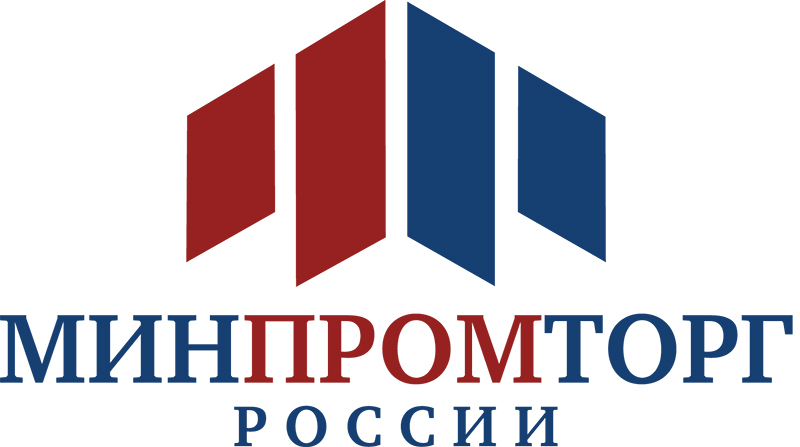 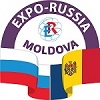 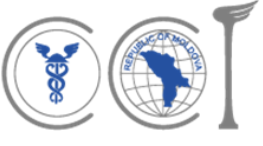 (Проект программы на 18.09.2017 г.  Возможны изменения и дополнения).ПРОЕКТ ДЕЛОВОЙ ПРОГРАММЫ ПЕРВОЙ МЕЖДУНАРОДНОЙ РОССИЙСКО-МОЛДАВСКОЙ ПРОМЫШЛЕННОЙ ВЫСТАВКИ «EXPO-RUSSIA MOLDOVA 2017», «КИШИНЕВСКОГО БИЗНЕС-ФОРУМА»Республика Молдова, г. Кишинев, 10-12 октября 2017 г.                      29 сентября, пятница (до официального открытия выставки)11:00 Пресс-конференция с участием руководителей Оргкомитета, Президента Торгово-промышленной палаты Республики Молдова  Посольства, Торгпредства, представителей ведомств для российских, молдавских и зарубежных журналистов, посвященная открытию «EXPO-RUSSIA MOLDOVA 2017» , Кишиневского бизнес-форума, фестивалю «Свидание с Россией»Место проведения: Торгово-промышленная палата Республики Молдова Адрес: г.Кишинев, Бульвар Штефана чел Маре, 151.10 октября, вторник 10:00–18:00 Первый Кишиневский Бизнес-форум: «Перспективы расширения экономического сотрудничества России и Молдовы». 10:00-10:30 Церемония официального открытия «EXPO-RUSSIA MOLDOVA 2017»  и Кишиневского бизнес-форума.  Церемония открытия V  кинофестиваля  «Свидание с Россией» «Дворец Республики» (г. Кишинев, ул. Мария Чеботарь, 16)Выступление российского творческого коллективаОбход Экспозции11:00–12:00 Пленарное заседание Приветственное слово Президента ТПП Молдовы Приветственное слово Председателя Оргкомитета Посольство Российской Федерации в Республике МолдоваТорговое представительство Российской Федерации в Республике МолдоваВыступления официальных лицМесто проведения: Конференц-Зал “Sala de Conferentia”12:00 – 13:00    Кофе-брейк, деловые встречи на стендах13:00–16:30 Круглый стол по сельскому хозяйству  Место проведения: Конференц-Зал “Sala de Conferentia”Выступление представителя Торгово-промышленной палаты Республики МолдоваВыступление Представителей министерства сельского хозяйства Презентация компаний сельскохозяйственной отрасли России и МолдовыУчаствуют представители ведомств и  сельхозпредприятий России и Молдовы15:30–17:30  Круглый стол по образованию.  «Взаимодействие формального, неформального и информального образования как современное направление в подготовке молодых специалистов: опыт России и Молдовы» Зал Президиума №213:00–15:00 Круглый стол по сотрудничеству России и Молдовы в сфере энергетики.  Зал Президиума №115:30–17:30 Круглый стол по здравоохранению.. Зал Президиума №110.00 - 17.00 Контактно-кооперационная биржа в формате B2B  на стендах участников17:30  Торжественная церемония открытия кинфестиваля «Свидание с Россией», выступления артистов эстрады флористическое шоу. Место проведения: Большой Конференц-Зал11 октября, среда10:00  - 18:00 Контактно-кооперационная Биржа в формате B2B  для отдельных предприятийМесто проведения: «Дворец Республики» на стендах участников и в фойе первого этажа11:00 Семинар Курского электроаппаратного завода Посвящен средствам защиты энергосистем тепловых и атомных электростанций, промышленных предприятий, кораблей и подводных лодок, подвижных составов железной дороги и метрополитена.Место проведения: Конференц-зал “Sala de Conferentia”Для участников со стендами биржа контактов организована на стендах 10-12 октябряДиректор выставки ЗАБЕЛИНА Светлана Анатольевна, тел.: +7 926 524-97-47, zabelina@zarubezhexpo.ruДиректор по международному сотрудничеству (деловая программа в Молдове)НИКОЛАЕВ Анатолий Павлович, nikolaev@zarubezhexpro.ru +7-985-722-99-16Торгово-промышленная Палата Республики Молдовы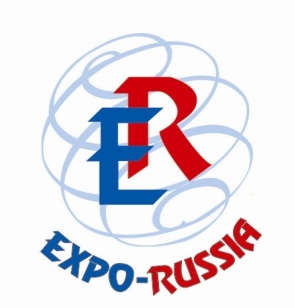 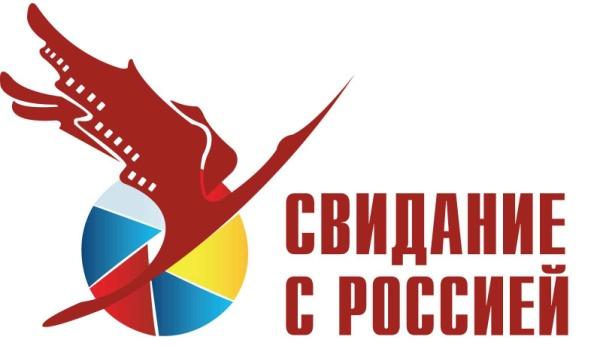 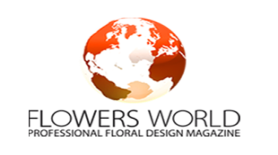 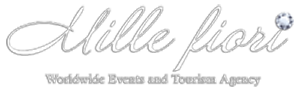 Международный информационный партнёр: 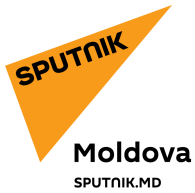 Информационное агентство и радио Sputnik Молдова       Для участия в бизнес-форуме необходимо зарегистрироваться по ссылке http://zarubezhexpo.ru/regformmo/